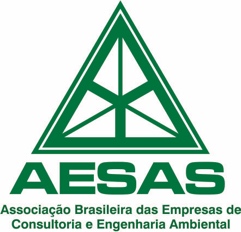 Sessions: Inform the session that you are interested in submitting the abstract, for example, “Sampling in Environmental Matrices” / “Big Data” / Emerging Contaminants Title (Arial 12, maximum 2 lines, bold)First Author (Name and last name)1*, Second Author (Name and last name)2 & Third Author (Name and last name)3 (Arial 10)1 Institution, Place, Country (Arial 9)2 Institution, Place, Country (Arial 9)3 Institution, Place, Country (Arial 9)*Corresponding author: autor@mail.com (Arial 8)Keywords: First, second, third, fourth and fifth. Maximum 5. Abstract: The Abstract must be prepared in an A4 format file with 2 cm margins. The content of the abstract must encompass the topic of the work in a summarized way. The abstract should have the following structure: brief introduction, objective(s), data and discussion, observations and final references with a maximum of two pages, including title, authors, tables, figures and references. Arial font, regular, justified, single line spacing, font size 10.Tables must have a concise and descriptive title, be included in the text and be numbered consecutively (example, table 1, table 2, etc). Table 1. Legend below the tables. (Arial 9)Figures must be numbered (for example, Figure 1) and contain a brief and descriptive caption. The legend must be below the figure. Figures must be cited/mentioned in the text. If applicable, authors must request permission to use figures.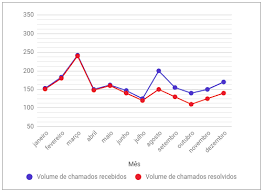 Figure 1 – Legend below the figures. (Arial 9)Acknowledgments (Arial 10, bold)Acknowledgments are optional. The text must have the same formatting as the abstract.References (Arial 10, bold)In the first line of the reference the text must be justified and in the others the text must advance and indent at 1 cm. The font of references must be, regular Arial, single line spacing, font size 9. Titles of books, dissertations, theses and event journals must appear in italics. Spacing between single references.Last name, Initial of first name. (Year). Book's title. Additional information. Edition number, Publisher. Place. PagesLast name, Initial of first name. (Year). Article title. In: Title of the Book of Proceedings or Proceedings. Place and date of the Conference, Organization that publishes the Proceedings Book, Place of Publication. Page ranges. Spacing between two references is 1.5. Last name, Initial of first name. (Year). Dissertation name. Educational Institution, Location. pages. (Here the separation between references is 1.15 and the separation between lines is also 1.15).Last name, Initial of first name. (Year). Title. Magazine Title, Volume, Number, page range.Last name, Initial of first name. (Year). Document title. Accessed on: day, month, year, on: URLexampleexampleexampleexampleexampleexample